Магаданское областное государственное казенное образовательное учреждениедля обучающихся воспитанников с ограниченными возможностями здоровья«Специальная (коррекционная) школа – интернат VIII видадля детей - сирот и детей, оставшихся без попечения родителей»МЕРОПРИЯТИЕ ПО ГО И ЧС.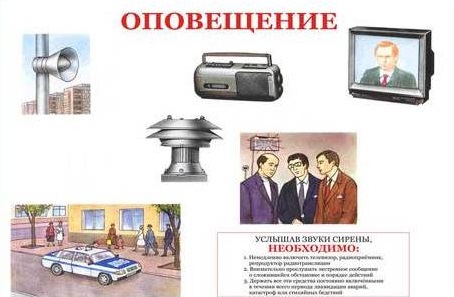 Цель: формирование у воспитанников навыков безопасного поведения в чрезвычайных жизненных ситуациях.Форма проведения: соревнование.Место проведения: спортивный зал.Ход мероприятия.Внимание! Внимание! Сегодня мы совершим увлекательное путешествие в мир безопасной жизнедеятельности!В наших соревнованиях участвуют две команды. Оценивать вашу силу и выносливость будет жюри.Ф.И.О.Ф.И.О.Ф.И.О.Представление команд:Наша команда «ОГНЕБОРЦЫ»Наш девиз: «Легче, чем пожар тушить,Нам его предупредить».Наша команда: «МЧС»Наш девиз: «Мы – спасателей отряд,В нем работать каждый рад!»Ведущий: Чтобы настроится на игру, и получить заряд бодрости, предлагаю веселую разминку:Я начну, вы не зевайте, Дружно, хором продолжайте.Каждому, кто к нам приехал, Пожелаем лишь... (успеха).Все готовились, а это значит, Мы желаем вам... (удачи).Каждому из коллектива Пожелаем... (позитива).Здесь много собралось талантов.Чтобы больше получить высоких... (баллов).Если возражений нет,Мы ждём от вас больших... (побед).Вам желаем не скучать,Друг другу в группах помогать.Наступают лучшие моменты,От вас сейчас звучат... (аплодисменты).Конкурс №1.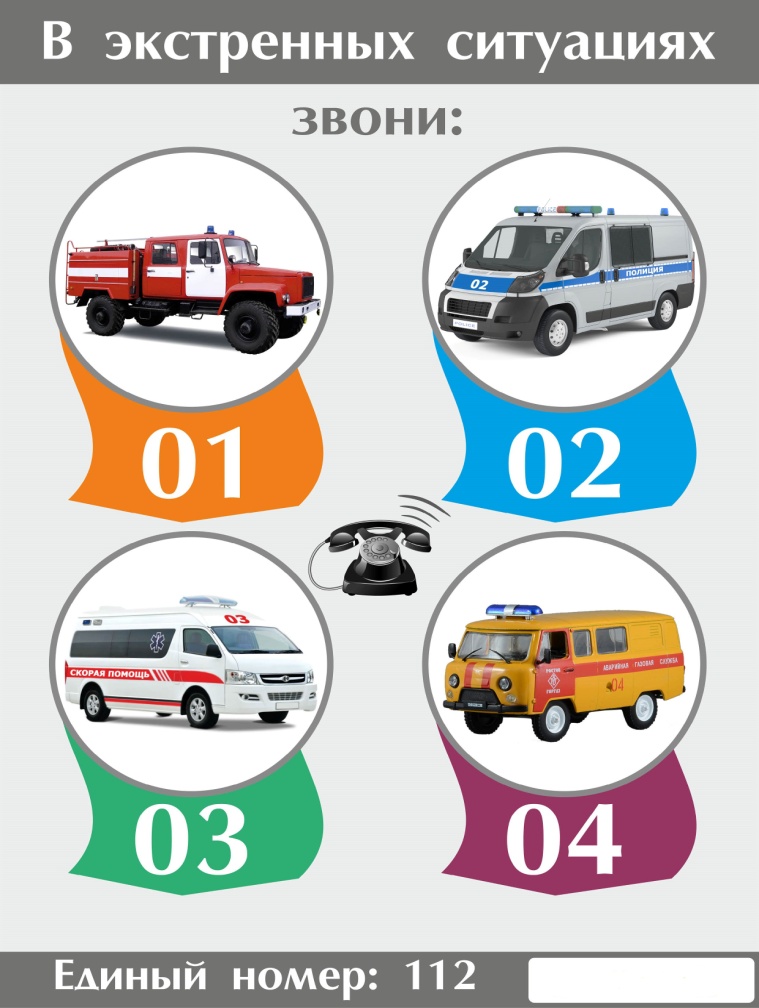 С огнем бороться мы должны,С водою мы напарники, Мы очень людям всем нужны, Так кто же мы? (пожарные).Оборудование: 2 стула, 2 банки (пластмассовые), 4 деревянные ложки, 2 тазика с окрашенной водой в разные цвета. Конкурс №2.Посмотрите, наши гости,Это – меткие стрелки,По сигналу 1-2-3,Соревнование начни!Оборудование: кегли, мяч.Задача: сбить кегли мячом.Конкурс №3.Этот конкурс не для слабых,Здесь нужно скорость проявить,Суметь одеть противогаз,Когда услышишь слово: «Газы!».Оборудование: 2 противогаза, 2 обруча.Задача: быстро надеть противогаз, пройти по скамейке, пролезть через обруч и вернуться на исходное место. Следующая пара по сигналу: «ГАЗЫ» и т.д.Конкурс №4.Друзья! Перед нами – болото!Идти по нему трудно, и не охотно!Но мы не боимся такого пути!Команда дана,Нам надо ИДТИ!Оборудование: 4 подушки.Задача: перебраться по подушкам.Конкурс №5.Сильные, смелые, ловкие, умелые -Здесь нужно прыгать, Не нужно бояться!Оборудование: 2 мяча.Задача: кто быстрее допрыгает до указанного места. (Прыжки на мячах)Конкурс №6.«Все в дыму».Оборудование: маски.Каждая команда должна пройти на корточках (гусиным шагом) условное задымленное помещение до двери, дыша при этом через маску.Конкурс №7.«Перевязочная»Оборудование: 2 рулона туалетной бумаги.Задача: перебинтовать «раненного», счет ведущего 10 секунд, далее игрок меняется.Конкурс №8.Помощь пострадавшему Готовы оказать!Сейчас мы очень дружно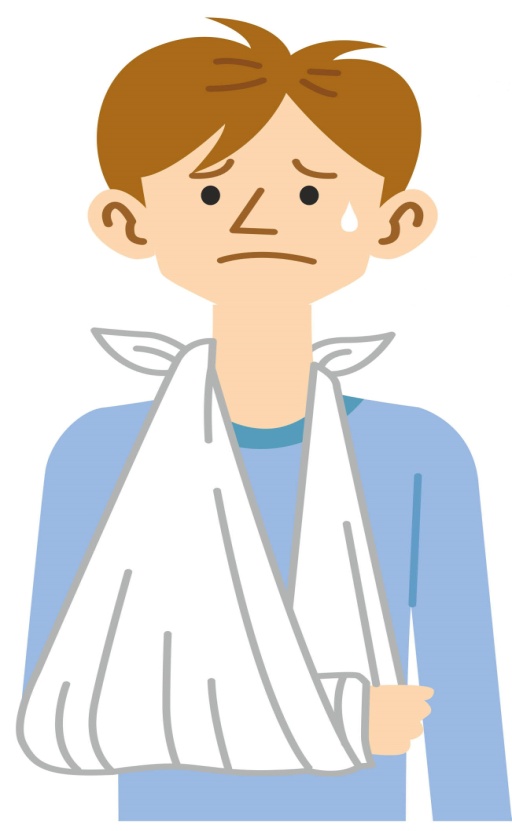 Сможем показать! Оборудование: 2 носилок, 2 большие игрушки, 2 покрывала.Задача: перенести «раненных».Носилки + игрушка, 2 руки («стульчиком») + девочка, 2 человека на спине несет игрушку + другой поддерживает, мальчики на покрывалах несут игрушку.Конкурс №9.«Передай другому»Словно море трибуны шумят Нынче будет нелегким сраженье, Поболеем за смелых ребят, За спортивный задор и уменье!Оборудование: 2 ведра, 2 лопаты, 2 бутылки пластмассовые с водой, «песок», 2 коробки, мелкие предметы (кегли), 2 куклы.Итог: Вот и закончилась наша встреча! Все волненья позади. И пусть мир движений подарит Вам бодрость, здоровье, счастье повседневного общения с физической культурой.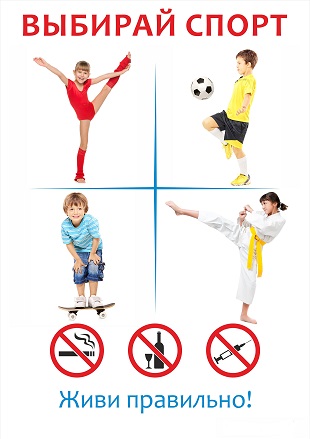 Пусть в делах и повсюдуВам сопутствует успех!И сегодня, в праздник светлый,Будьте вы счастливей всех!Жюри объявляет победителей. Мероприятие подготовили и провели: 	Коновалова О.Б.							Красовская Л.Ю.